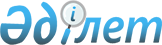 Об определении сроков предоставления заявки на включение в список получателей субсидий и оптимальных сроков проведения сева по каждому виду субсидируемых приоритетных сельскохозяйственных культур по Уалихановскому району на 2012 год
					
			Утративший силу
			
			
		
					Постановление акимата Уалихановского района Северо-Казахстанской области от 7 мая 2012 года N 189. Зарегистрировано Департаментом юстиции Северо-Казахстанской области 10 мая 2012 года N 13-13-161. Утратило силу - в связи с истечением срока действия (письмо аппарата акима Уалихановкого района Северо-Казахстанской области от 29 декабря 2012 года N 02.12-06-09/362)

      Сноска. Утратило силу - в связи с истечением срока действия (письмо аппарата акима Уалихановкого района Северо-Казахстанской области от 29.12.2012 N 02.12-06-09/362)      В соответствии с подпунктом 5) пункта 1 статьи 31 Закона Республики Казахстан № 148 от 23 января 2001 года «О местном государственном управлении и самоуправлении в Республике Казахстан», пунктом 12 Правил субсидирования из местных бюджетов на повышение урожайности и качества продукции растениеводства, утвержденных Постановлением Правительства Республики Казахстан № 221 от 4 марта 2011 года акимат района ПОСТАНОВЛЯЕТ:

      Сноска. Преамбула в редакции постановления акимата Уалихановского района Северо-Казахстанской области от 23.07.2012 N 275 (вводится в действие по истечении десяти календарных дней со дня его первого официального опубликования)



      1. Определить сроки предоставления заявки на включение в список получателей субсидий и оптимальные сроки проведения сева по каждому виду субсидируемых приоритетных сельскохозяйственных культур по Уалихановскому району на 2012 год согласно приложению.



      2. Контроль за исполнением настоящего постановления возложить на заместителя акима района Бейсембина Д.М.



      3. Настоящее постановление вводится в действие по истечении десяти календарных дней со дня его первого официального опубликования.      Аким района                                Туралинов С.Ш.

Приложение

к постановлению акимата района

7 мая 2012 года № 189 Сроки предоставления заявки на включение в список получателей субсидий и оптимальные сроки проведения сева по каждому виду субсидируемых приоритетных сельскохозяйственных культур по Уалихановскому району на 2012 год
					© 2012. РГП на ПХВ «Институт законодательства и правовой информации Республики Казахстан» Министерства юстиции Республики Казахстан
				Земледель

ческая

зона, ПЗРКультураСроки пре

доставления

заявки на

включение в

список

получателей

субсидийОптимальные

сроки

проведения

посева сель

скохозяйстве

нных культурЗасушливо

степная,

степнаяЯровая мягкая пшеница, среднепоздние, среднеспелые сортадо 17 мая 2012 года18 мая 2012 г.-

31 мая 2012 г.Засушливо

степная,

степнаяЯровая мягкая пшеница, среднеранние сортадо 27 мая 2012 года 28 мая 2012 г.-

3 июня 2012 г. Засушливо

степная,

степнаяЯровая твердая пшеницадо 19 мая 2012 года 20 мая 2012 г.-

27 мая 2012 г.Засушливо

степная,

степнаяЯчмень- среднепоздние сортадо 24 мая 2012 года 25 мая 2012 г.-

30 мая 2012 г. Засушливо

степная,

степнаяЯчмень- среднеспелые сортадо 29 мая 2012 года 30 мая 2012 г.-

5 июня 2012 г.Засушливо

степная,

степнаяОвесдо 29 мая 2012 года30 мая 2012 г.-

3 июня 2012 г.Засушливо

степная,

степнаяГречихадо 24 мая 2012 года25 мая 2012 г.-

30 мая 2012 г. Засушливо

степная,

степнаяПросо до 29 мая 2012 года30 мая 2012 г.-

3 июня 2012 г.Засушливо

степная,

степнаяНутдо 14 мая 2012 года15 мая 2012 г.-

20 мая 2012 г. Засушливо

степная,

степнаяГорохдо 24 мая 2012 года25 мая 2012 г.-

30 мая 2012 г. Засушливо

степная,

степнаяСоядо 22 мая 2012 года23 мая 2012 г.-

27 мая 2012 г. Засушливо

степная,

степнаяЧечевица позднеспелые сортадо 17 мая 2012 года18 мая 2012 г.-

25 мая 2012 г. Засушливо

степная,

степнаясреднеспелые сортадо 19 мая 2012 года20 мая 2012 г.-

28 мая 2012 г. Засушливо

степная,

степнаяРапс – посев по традиционному парудо 13 мая 2012 года14 мая 2012 г.-

22 мая 2012 г. Засушливо

степная,

степнаяпо минимально-

нулевому парудо 21 мая 2012 года22 мая 2012 г.-

30 мая 2012 г. Засушливо

степная,

степнаяЛен, горчицадо 13 мая 2012 года14 мая 2012 г.-

27 мая 2012 г. Засушливо

степная,

степнаяПодсолнечник на маслосеменадо 14 мая 2012 года15 мая 2012 г.-

18 мая 2012 г. Засушливо

степная,

степнаяРыжикдо 13 мая 2012 года14 мая 2012 г.-

27 мая 2012 г. Засушливо

степная,

степнаяКартофельдо 16 мая 2012 года17 мая 2012 г.-

30 мая 2012 г. Засушливо

степная,

степнаяКукуруза на силосдо 15 мая 2012 года16 мая 2012 г.-

20 мая 2012 г.Горносопоч

ная и мел

косопочнаяЯровая мягкая пшеница, среднепоздние, среднеспелые сортадо 17 мая 2012 года18 мая 2012 г.-

31 мая 2012 г. Горносопоч

ная и мел

косопочнаяЯровая мягкая пшеница, среднеранние сортадо 27 мая 2012 года28 мая 2012 г.-

3 июня 2012 г.Горносопоч

ная и мел

косопочнаяЯровая твердая пшеницадо 19 мая 2012 года20 мая 2012 г.-

27 мая 2012 г. Горносопоч

ная и мел

косопочнаяЯчмень- среднепоздние сортадо 24 мая 2012 года25 мая 2012 г.-

30 мая 2012 г. Горносопоч

ная и мел

косопочнаяЯчмень- среднеспелые сортадо 29 мая 2012 года30 мая 2012 г.-

5 июня 2012 г.Горносопоч

ная и мел

косопочнаяОвесдо 29 мая 2012 года30 мая 2012 г.-

3 июня 2012 г.Горносопоч

ная и мел

косопочнаяГречихадо 21 мая 2012 года22 мая 2012 г.-

28 мая 2012 г. Горносопоч

ная и мел

косопочнаяПросодо 29 мая 2012 года30 мая 2012 г.-

3 июня 2012 г.Горносопоч

ная и мел

косопочнаяНутдо 14 мая 2012 года15 мая 2012 г.-

20 мая 2012 г. Горносопоч

ная и мел

косопочнаяГорохдо 24 мая 2012 года25 мая 2012 г.-

30 мая 2012 г. Горносопоч

ная и мел

косопочнаяСоядо 22 мая 2012 года23 мая 2012 г.-

27 мая 2012 г. Горносопоч

ная и мел

косопочнаяЧечевица позднеспелые сортадо 17 мая 2012 года18 мая 2012 г.-

25 мая 2012 г. Горносопоч

ная и мел

косопочнаясреднеспелые сортадо 19 мая 2012 года20 мая 2012 г.-

28 мая 2012 г. Горносопоч

ная и мел

косопочнаяРапс – посев по традиционному парудо 13 мая 2012 года14 мая 2012 г.-

22 мая 2012 г. Горносопоч

ная и мел

косопочнаяпо минимально-нулевому парудо 21 мая 2012 года22 мая 2012 г.-

30 мая 2012 г. Горносопоч

ная и мел

косопочнаяЛен, горчицадо 13 мая 2012 года14 мая 2012 г.-

27 мая 2012 г. Горносопоч

ная и мел

косопочнаяПодсолнечник на маслосеменадо 14 мая 2012 года15 мая 2012 г.-

18 мая 2012 г. Горносопоч

ная и мел

косопочнаяРыжикдо 13 мая 2012 года14 мая 2012 г.-

27 мая 2012 г. Горносопоч

ная и мел

косопочнаяКартофельдо 16 мая 2012 года17 мая 2012 г.-

30 мая 2012 г. Горносопоч

ная и мел

косопочнаяКукуруза на силосдо 15 мая 2012 года16 мая 2012 г.-

20 мая 2012 г. Однолетние травы на сено (суданская трава, просо, могара)Однолетние травы на сено (суданская трава, просо, могара)до 31 мая 2012 года1 июня 2012 г.-

10 июня 2012 г.Многолетние травы (донник, люцерна, житняк, эспарцет, костер)Многолетние травы (донник, люцерна, житняк, эспарцет, костер)до 11 мая 2012 года12 мая 2012 г.-

17 мая 2012 г. Однолетние травы на сенаж:Однолетние травы на сенаж:Однолетние травы на сенаж:Однолетние травы на сенаж:Вика + овес + ячменьВика + овес + ячменьдо 26 мая 2012 года27 мая 2012 г.-

31 мая 2012 г. Горох + овес + ячменьГорох + овес + ячменьдо 04 июня 2012 года5 июня 2012 г.-

7 июня 2012 г.Горох + просо кормовое Горох + просо кормовое до 07 июня 2012 года8 июня 2012 г.-

10 июня 2012 г.Горох + овес + суданкаГорох + овес + суданкадо 07 июня 2012 года8 июня 2012 г.-

10 июня 2012 г.Овощи:Овощи:Овощи:Овощи:Морковь (семена)Морковь (семена)до 09 мая 2012 года10 мая 2012 г.-

15 мая 2012 г.Лук (семена)Лук (семена)до 09 мая 2012 года10 мая 2012 г.-

15 мая 2012 г.СвеклаСвекладо 24 мая 2012 года25 мая 2012 г.-

5 июня 2012 г.ОгурцыОгурцыдо 17 мая 2012 года18 мая 2012 г.-

5 июня 2012 г.Рассада капустыРассада капустыдо 24 мая 2012 года25 мая 2012 г.-

10 июня 2012 г.Рассада томатовРассада томатовдо 27 мая 2012 года28 мая 2012 г.-

10 июня 2012 г.